Fall Workshop - September 26, 2013
Plymouth City Hall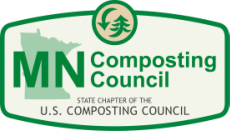 3400 Plymouth Blvd.Plymouth, MN 55447
7:30-8:15 	Check in

8:15-8:30 	Introduction and Update on MNCC activities - Ginny Black

8:30-9:30 	Lori Scozzafava - Executive Director, US Composting Council - State of Composting throughout the country. New initiatives and developments.
9:30-10:00 	Tim Farnan – Minnesota Pollution Control Agency - MPCA Compost Rule Update 
10:00-10:15	Break
10:15-11:15 	Matt Cotton - Integrated Waste Management Consulting 
Prominent composting industry consultant and member of the U.S. Composting Council Board of Directors and former Chair, Matthew Cotton will discuss his findings of an “overs” study that was conducted at two Oregon compost facilities. Do Oregon’s compost facilities have a “plastics” or a “compostable plastics” issue? His study sheds light on the current situation.

11:15-12:00 	Speakers Round Table - bring your questions and feedback for Lori, Ginny and Matt in an informal Q & A roundtable.
12:00-1:00	Lunch
Own transportation to Tour

1:00-3:00 	NatureWorks R&D Facility12115 Lynn Ave. SSavage, MN 55378952-562-3349
NatureWorks LLC is the first company to offer a family of commercially available, low-carbon-footprint Ingeo™ biopolymers derived from 100 percent annually renewable resources with performance and economics that compete with oil-based plastics and fibers. NatureWorks LLC is the leading manufacturer of PLA (polylactide or polylactic acid) resin branded under the name Ingeo™. Ingeo can be used in a variety of applications some of which are suitable for the composting environment. 

This tour will take place at NatureWorks R&D facility in Savage where there will be demonstrations of some common production processes used by NatureWorks customers including thermoforming, fiber spinning, and production of sheet which are used to produce items such as cups for drinks/yogurt/small portion containers, fabric wipes, gift cards, etc. We hope you’ll take advantage of this opportunity to learn more about compostable plastics/packaging and get your questions answered from industry experts.
3:00 		Workshop ends.